   MUNICIPAL DE ARARAQUARA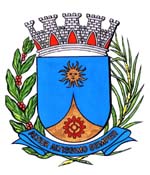 PROJETO DE LEI Nº		/2019Denomina Rua Jaime Schettini via pública do Município.		Art. 1º  Fica denominada Rua Jaime Schettini a via pública da sede do Município conhecida como Rua “06” do loteamento Residencial Alamedas II, com início no prolongamento da Rua João Zacarias e término na Rua “05”, neste loteamento.		Art. 2º  Esta lei entra em vigor na data de sua publicação.Sala de Sessões Plínio de Carvalho, 02 de dezembro de 2019.EDSON HELVereador